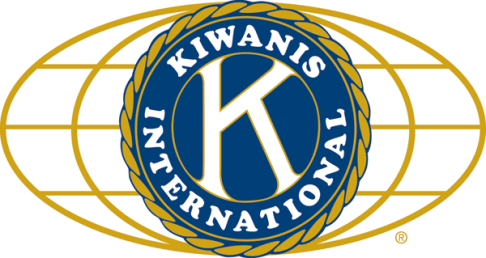 	LUNCH: roast beef, chicken, mashed spuds, gravy, veggies, and cookies.   .		SONG: When the Saints go Marching In, led by Roger S. 			Invocation: Roger.ANNOUNCEMENTS, EVENTS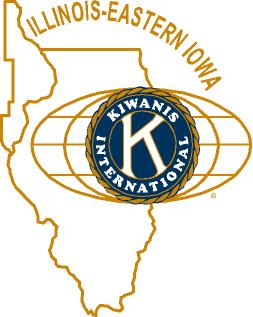 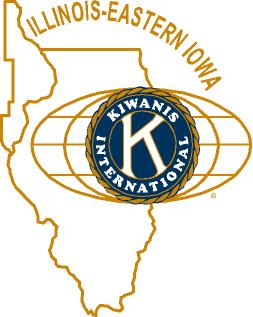 	and OPPORTUNITITESNext Interclub: August 9, 6p, at the Open Door Aktion Club in Sandwich, at the Sandwich VFW, 713 Main Street. Just a little south of Route 34.Peanut Day is coming!  Sept 28. Jerry W. passed around order forms for the boxes. Roger has the sign-up sheet. Street corners and deliveries.  Bold Spirits of DeKalb Tasting Event:  Saturday, August 11, 2 – 8 pm, at Jonamac Orchard Cider House.  $25 will get you 10 tastes of locally produced spirits.Senior Services need volunteers Aug 28, 10 – 12 noon, to help at the food pantry. Diana has a sign-up sheet.The DeKalb Club is offering a volunteer opportunity for someone willing to drive stuff to Rockford once a month for The Country Store (a resale shop), a support facility for FSA. Mayor Jerry announced that the Pathway Extension ribbon cutting will probably be at 5:15 pm on Tuesday Sept 4.  Mary reported on the District Convention.  We’re doing great things for I-I causes!Project Eliminate is down to 14 countries!Rummage Sale September 7 at Ken and Sue’s house.  You can start dropping stuff off (no clothes or bulky furniture) on Sept 5.Committee Signups are happening!
Also, the Elwoods have invited us to their house tonight at 7:00, to listen to music.  Join the Jerrys, who have made every one so far.By special request, a link for your consideration:https://finance.yahoo.com/news/dominos-pizza-unveils-u-s-infrastructure-project-filling-potholes-130802630.htmlPerhaps this is something we can do in DeKalb…PoP BoxNo poop to pop today.   Pre-Program   We had a loop of a drone video shot by Bob Myers for Beanzie   	    PROGRAM          Today Bob Myers and Donna Langford filled us in on the upcoming DeKalb County Barn Tour, sponsored by the DeKalb Area Agricultural Heritage Association (DAAHA).  DAAHA was founded in 2010.  Donna announced their Evening with Innovators.  The winner of the DAAHA 2018 Innovator Award is DAWN Equipment Company, Inc. The Barn Tour this year will feature 8 barns in the Paw Paw area, including a huge, octagonal barn.  One barn spans the county line, so get ready to visit Lee County.  The tour is always on the 2nd Saturday in August, so start marking your calendars!You can learn a lot about DAAHA, barn tours and other stuff at https://www.daaha.org/ and www.dekalbcountybarntour.com. Quote for the Day"I like a man who likes to see a fine barn as well as a good tragedy."- Ralph Waldo Emerson	UPCOMING PROGRAMS: (Why not invite a guest? – that could also mean a prospective member!)	Aug	15	NIU 2018 Sports Preview		Sean Frazier	Aug	22	DeKalb Police Dept			Officer Kelly Sullivan	Aug 	29	5th Wednesday			Committee Day	Sept 	  5	BOARD MEETING			@ the Lincoln Inn	Sept 	12	Ellwood House			Brian Ries	Sept 	19	Kish Hospital Wellness Center	Joe Molter	Sept 	26	Installation of New Officers		Today’s Attendance:				34Kish Kiwanians  0K-Family:   0Guest: Christie Tuttle  2Outside Speakers: Bob and Donna33TOTAL (meals)